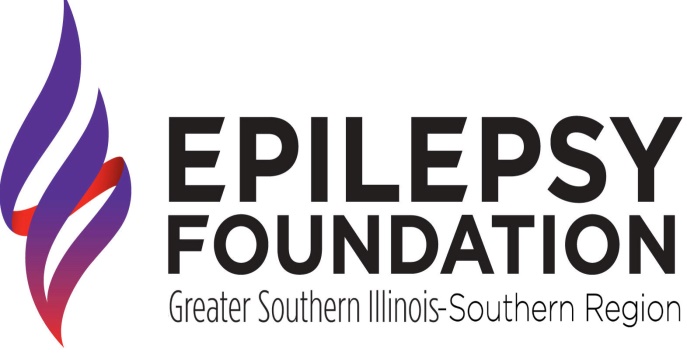 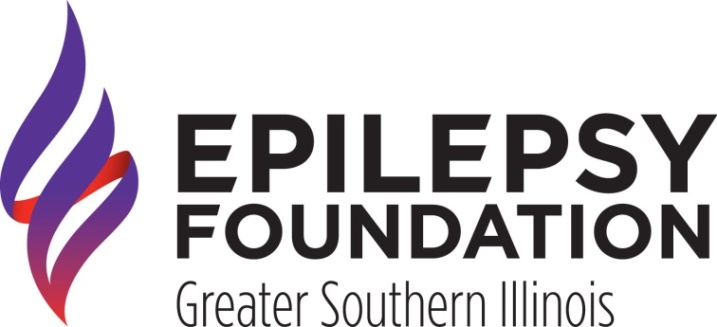 Presents the October 2022 Caregiver Support Group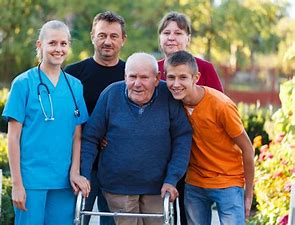 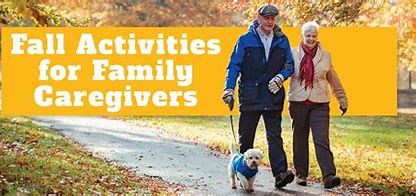 